SZCZEGÓŁOWA  SPECYFIKACJA  TECHNICZNAD.05.03.05.11NAWIERZCHNIA Z BETONU ASFALTOWEGO – WARSTWA WIĄŻĄCA1. WSTĘP1.1. Przedmiot SST1.2. Zakres stosowania SST1.3. Zakres robót objętych SST1.4. Określenia podstawowe1.5. Ogólne wymagania dotyczące robót2. MATERIAŁY2.1. Ogólne wymagania dotyczące materiałów2.2. Kruszywa2.3. Wypełniacz2.4. Lepiszcza3. SPRZĘT3.1. Ogólne wymagania dotyczące sprzętu3.2. SPRZĘT DO wykonania robót4. TRANSPORT4.1. Ogólne wymagania dotyczące transportu4.2. Transport materiałów5. WYKONANIE ROBÓT5.1. Ogólne zasady wykonania robót5.2. Projektowanie mieszanek mineralno - asfaltowych5.3. Produkcja mieszanki mineralno - bitumicznej5.4. Zarób próbny5.5. Przygotowanie powierzchni podbudowy pod wyrównanie profilu mieszanki mineralno - asfaltową5.6. Układanie i zagęszczanie warstwy wyrównawczej5.7. Utrzymanie wyrównanej podbudowy6. KONTROLA JAKOŚCI ROBÓT6.1. Ogólne zasady kontroli jakości robót6.2. Badania przed przystąpieniem do robót6.3. Badania w czasie robót6.4. Wymagania dotyczące cech geometrycznych wykonanego wyrównania podbudowy7. OBMIAR ROBÓT7.1. Ogólne zasady obmiaru robót7.2. Jednostka obmiarowa8. ODBIÓR ROBÓT9. PODSTAWA PŁATNOŚCI9.1. Ogólne ustalenia dotyczące podstawy płatności9.2. Cena jednostki obmiarowej10. PRZEPISY ZWIĄZANEWSTĘPPrzedmiot SST                Przedmiotem niniejszej szczegółowej specyfikacji technicznej (SST) są wymagania dotyczące wykonania i odbioru robót związanych z wykonaniem wyrównania istniejącej podbudowy tłuczniowo - żwirowej  i warstwy wiążącej z mieszanki min. – bitumicznej gr. 3 cm w związku z:Przebudowa drogi gminnej Wielki Buczek - dla ruchu KR 1-2Zakres stosowania SST	Szczegółowa specyfikacja techniczna (SST) jest stosowana jako dokument przetargowy i kontraktowy przy zlecaniu i realizacji robót wymienionych w pkt. 1.1.Zakres robót objętych SST                Ustalenia zawarte w niniejszej specyfikacji dotyczą zasad prowadzenia robót związanych z wykonaniem warstwy wiążącej z mieszanki min. bitumicznej gr. 3 cm o uziarnieniu 0/12,8 cm oraz warstwa wyrównawcza istniejącej podbudowy.Określenia podstawowe1.4.1. Warstwa wiążąca - warstwa o określonej grubości układana na podbudowie w celu wyrównania jej nierówności w profilu podłużnym i poprzecznym.1.4.2. Pozostałe określenia są zgodne z obowiązującymi, odpowiednimi polskimi normami i z definicjami podanymi w SST D.00.00.00 „Wymagania ogólne” pkt 1.4. Ogólne wymagania dotyczące robót                Ogólne wymagania dotyczące robót podano w SST D.00.00.00 „Wymagania ogólne” pkt 1.5.MateriałyOgólne wymagania dotyczące materiałów                Ogólne wymagania dotyczące materiałów, ich pozyskiwania i składowania podano w SST D.00.00.00 „Wymagania ogólne” pkt 2.Kruszywo               W zależności od kategorii ruchu i warstwy należy stosować kruszywa podane w tablicy 1.                Składowanie kruszywa powinno odbywać się w warunkach zabezpieczających je przed zanieczyszczeniem i zmieszaniem z innymi asortymentami kruszywa lub jego frakcjami.Wypełniacz               Należy stosować wypełniacz, spełniający wymagania określone w PN-S-96504:1961 [9] dla wypełniacza podstawowego i zastępczego.                Przechowywanie wypełniacza powinno być zgodne z PN-S-96504:1961 [9].Tablica 1. Wymagania wobec materiałów do warstwy wyrównawczej i wiążącej z betonu asfaltowegoLepiszcza                  Należy stosować asfalt drogowy spełniający wymagania określone w PN-C-96170:1965 [6].W zależności od rodzaju warstwy i kategorii ruchu należy stosować asfalty drogowe podane w tablicy 1.SprzętOgólne wymagania dotyczące sprzętu                Ogólne wymagania dotyczące sprzętu podano w SST D.00.00.00 „Wymagania ogólne” pkt 3.Sprzęt do wykonania robót               Wykonawca przystępujący do wykonania warstw nawierzchni z betonu asfaltowego powinien wykazać się możliwością korzystania z następującego sprzętu:      wytwórni  (otaczarki) o mieszaniu cyklicznym lub ciągłym do wytwarzania mieszanek mineralno-asfaltowych,      układarek do układania mieszanek mineralno-asfaltowych typu zagęszczanego,      skrapiarek,      walców lekkich, średnich i ciężkich ,      walców stalowych gładkich ,      walców ogumionych,      szczotek mechanicznych lub/i innych urządzeń czyszczących,      samochodów samowyładowczych z przykryciem  lub termosów.TransportOgólne wymagania dotyczące transportu Ogólne wymagania dotyczące transportu podano w SST D.00.00.00 „Wymagania ogólne” pkt 4.Transport materiałów4.2.1. Asfalt        Asfalt należy przewozić zgodnie z zasadami podanymi w PN-C-04024:1991 [5].Transport asfaltów drogowych może odbywać się w:-      cysternach kolejowych,-      cysternach samochodowych,-      bębnach blaszanych,lub innych pojemnikach stalowych, zaakceptowanych przez Inżyniera.4.2.2. Wypełniacz                Wypełniacz luzem należy przewozić w cysternach przystosowanych do przewozu materiałów sypkich, umożliwiających rozładunek pneumatyczny.                Wypełniacz workowany można przewozić dowolnymi środkami transportu w sposób zabezpieczony przed zawilgoceniem i uszkodzeniem worków.4.2.3. Kruszywo                Kruszywo można przewozić dowolnymi środkami transportu, w warunkach zabezpieczających je przed zanieczyszczeniem, zmieszaniem z innymi asortymentami kruszywa lub jego frakcjami i nadmiernym zawilgoceniem.4.2.4. Mieszanka betonu asfaltowego                Mieszankę betonu asfaltowego należy przewozić pojazdami samowyładowczymi z przykryciem w czasie transportu i podczas oczekiwania na rozładunek.                Czas transportu od załadunku do rozładunku nie powinien przekraczać 2 godzin z jednoczesnym spełnieniem warunku zachowania temperatury wbudowania.                Zaleca się stosowanie samochodów termosów z podwójnymi ścianami skrzyni wyposażonej w system ogrzewczy.Wykonanie robótOgólne zasady wykonania robót               Ogólne zasady wykonania robót podano w SST D.00.00.00 „Wymagania ogólne” pkt 5.Projektowanie mieszanek mineralno-asfaltowych               Przed przystąpieniem do robót, w terminie uzgodnionym z Inżynierem, Wykonawca dostarczy Inżynierowi do akceptacji projekt składu mieszanki mineralno-asfaltowej oraz wyniki badań laboratoryjnych poszczególnych składników i próbki materiałów pobrane w obecności Inżyniera do wykonania badań kontrolnych przez Inwestora.                Projektowanie mieszanki mineralno-asfaltowej polega na:      doborze składników mieszanki mineralnej,      doborze optymalnej ilości asfaltu,      określeniu jej właściwości i porównaniu wyników z założeniami projektowymi.                Krzywa uziarnienia mieszanki mineralnej powinna mieścić się w polu dobrego uziarnienia wyznaczonego przez krzywe graniczne.5.2.1. Warstwa wyrównawcza z betonu asfaltowego                Rzędne krzywych granicznych uziarnienia mieszanek mineralnych do warstwy wyrównawczej z betonu asfaltowego oraz orientacyjne zawartości asfaltu podano w tablicy 2.                Krzywe graniczne uziarnienia mieszanki mineralnej do warstwy wyrównawczej z betonu asfaltowego przedstawiono na rysunku nr 1.                Skład mieszanki mineralno-asfaltowej powinien być ustalony na podstawie badań próbek wykonanych wg metody Marshalla; próbki powinny spełniać wymagania podane w tablicy 2 lp. od 1 do 5.                Wykonana wyrównawcza z betonu asfaltowego powinna spełniać wymagania podane w tablicy 2 lp. od 6 do 8.Tablica 5. Rzędne krzywych granicznych uziarnienia mieszanek do warstwy wyrównawczej i wiążącej z betonu asfaltowego oraz  orientacyjne zawartości asfaltu
Rys. 1.  Krzywe graniczne uziarnienia mieszanki mineralnej BA od 0 do 12,8 mm do wyrównawczej i wiążącej nawierzchni drogi o obciążeniu ruchem KR2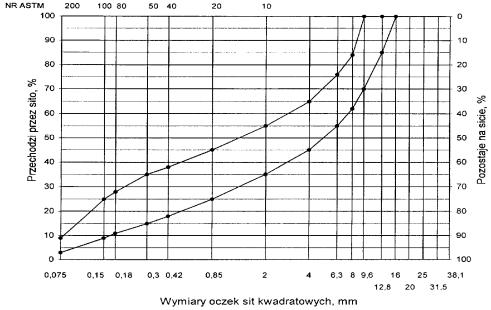 Tablica 2. Wymagania wobec mieszanek mineralno-asfaltowych warstwy wyrównawczej i wiążącej z betonu asfaltowegoProdukcja mieszanki mineralno-bitumicznej               Mieszankę mineralno-asfaltową produkuje się w otaczarce o mieszaniu cyklicznym lub ciągłym zapewniającej prawidłowe dozowanie składników, ich wysuszenie i wymieszanie oraz zachowanie temperatury składników i gotowej mieszanki mineralno-asfaltowej.                Dozowanie składników, w tym także wstępne, powinno być wagowe i zautomatyzowane oraz zgodne z receptą. Dopuszcza się dozowanie objętościowe asfaltu, przy uwzględnieniu zmiany jego gęstości w zależności od temperatury.                 Tolerancje dozowania składników mogą wynosić: jedna działka elementarna wagi, względnie przepływomierza, lecz nie więcej niż   2 % w stosunku do masy składnika.                Jeżeli jest przewidziane dodanie środka adhezyjnego, to powinien on być dozowany do asfaltu w sposób i w ilościach określonych w recepcie.                Asfalt w zbiorniku powinien być ogrzewany w sposób pośredni, z układem termostatowania, zapewniającym utrzymanie stałej temperatury z tolerancją  5o C.                Temperatura asfaltu w zbiorniku powinna wynosić:- dla D 50                              od 145o C do 165o C,- dla D 70                              od 140o C do 160o C,                Kruszywo powinno być wysuszone i tak podgrzane, aby mieszanka mineralna po dodaniu wypełniacza uzyskała właściwą temperaturę. Maksymalna temperatura gorącego kruszywa nie powinna być wyższa o więcej niż 30o C od maksymalnej temperatury mieszanki mineralno-asfaltowej.                Temperatura mieszanki mineralno-asfaltowej powinna wynosić:- z D 50                                  od 140o C do 170o C,- z D 70                                  od 135o C do 165o C,Zarób próbny               Wykonawca przed przystąpieniem do produkcji mieszanek mineralno-asfaltowych jest zobowiązany do przeprowadzenia w obecności Inżyniera kontrolnej produkcji.Sprawdzenie zawartości asfaltu w mieszance określa się wykonując ekstrakcję.                Tolerancje zawartości składników mieszanki mineralno-asfaltowej względem składu zaprojektowanego podano w tablicy 10.Tablica 3. Tolerancje zawartości składników mieszanki mineralno-asfaltowej względem składu  zaprojektowanego  przy  badaniu  pojedynczej  próbki  metodą  ekstrakcji,  % m/mPrzygotowanie powierzchni podbudowy pod wyrównanie profilu masą mineralno-asfaltową                Przed przystąpieniem do wykonywania wyrównania poprzecznego i podłużnego powierzchnia podbudowy powinna zostać oczyszczona z luźnego kruszywa, piasku oraz skropiona bitumem. Warunki wykonania oczyszczenia i skropienia podbudowy podane są w SST D-04.03.01.00 „Oczyszczenie i skropienie emulsją warstw konstrukcyjnych”.Układanie i zagęszczanie warstwy wiążącej                Minimalna grubość warstwy wiążącej uzależniona jest od grubości kruszywa w mieszance. Największy    wymiar ziarn kruszywa nie powinien przekraczać 0,5 grubości układanej warstwy. Przed przystąpieniem do układania warstwy wiążącej Wykonawca powinien wyznaczyć niweletę układanej warstwy wzdłuż krawędzi podbudowy lub jej osi za pomocą stalowej linki, po której przesuwa się czujnik urządzenia sterującego układarką.               Mieszanka mineralno-asfaltowa powinna być wbudowywana układarką wyposażoną w układ z automatycznym sterowaniem grubości warstwy i utrzymywaniem niwelety zgodnie z dokumentacją projektową.                Temperatura mieszanki wbudowywanej nie powinna być niższa od minimalnej temperatury mieszanki podanej w punkcie 5.3.                Zagęszczanie mieszanki powinno odbywać się bezzwłocznie zgodnie ze schematem przejść walca ustalonym na odcinku próbnym.                Początkowa temperatura mieszanki w czasie zagęszczania powinna wynosić nie mniej niż:- dla asfaltu D 50                 130o C,- dla asfaltu D 70                 125o C,                Zagęszczanie należy rozpocząć od krawędzi nawierzchni ku osi. Wskaźnik zagęszczenia ułożonej warstwy powinien być zgodny z wymaganiami podanymi w tablicy nr 2.                Złącza w nawierzchni powinny być wykonane w linii prostej, równolegle lub prostopadle do osi drogi.                Złącza w konstrukcji wielowarstwowej powinny być przesunięte względem siebie co najmniej o 15 cm. Złącza powinny być całkowicie związane, a przylegające warstwy powinny być w jednym poziomie.                Złącze robocze powinno być równo obcięte i powierzchnia obciętej krawędzi powinna być posmarowana asfaltem lub oklejona samoprzylepną taśmą asfaltowo-kauczukową. Sposób wykonywania złącz roboczych powinien być zaakceptowany przez Inżyniera.Utrzymanie wyrównanej podbudowy                Wykonawca jest odpowiedzialny za utrzymanie wyrównanej podbudowy we właściwym stanie, aż do czasu ułożenia na niej następnych warstw nawierzchni. Wszelkie uszkodzenia podbudowy Wykonawca naprawi na koszt własny.Kontrola jakości robótOgólne zasady kontroli jakości robót                Ogólne zasady kontroli jakości robót podano w SST D.00.00.00 „Wymagania ogólne” pkt 6.Badania przed przystąpieniem do robót               Przed przystąpieniem do robót Wykonawca powinien wykonać badania asfaltu, wypełniacza oraz kruszyw przeznaczonych do produkcji mieszanki mineralno-asfaltowej i przedstawić wyniki tych badań Inżynierowi                 do akceptacji.Badania w czasie robót6.3.1. Częstotliwość oraz zakres badań i pomiarów                Częstotliwość oraz zakres badań i pomiarów w czasie wytwarzania mieszanki mineralno-asfaltowej podano w tablicy 4.6.3.2. Skład i uziarnienie mieszanki mineralno-asfaltowej                Badanie składu mieszanki mineralno-asfaltowej polega na wykonaniu ekstrakcji wg PN-S-04001:1967 [8]. Wyniki powinny być zgodne z receptą laboratoryjną z tolerancją określoną w tablicy 3. Dopuszcza się wykonanie   badań innymi równoważnymi metodami.6.3.3. Badanie właściwości asfaltu                Dla każdej cysterny należy określić penetrację i temperaturę mięknienia asfaltu.6.3.4. Badanie właściwości wypełniacza                Na każde 100 Mg zużytego wypełniacza należy określić uziarnienie i wilgotność wypełniacza.Tablica 4. Częstotliwość oraz zakres badań i pomiarów podczas wytwarzania mieszanki mineralno-asfaltowej6.3.5. Badanie właściwości kruszywa                Przy każdej zmianie kruszywa należy określić klasę i gatunek kruszywa.6.3.6. Pomiar temperatury składników mieszanki mineralno-asfaltowej                Pomiar temperatury składników mieszanki mineralno-asfaltowej polega na odczytaniu temperatury na skali odpowiedniego termometru zamontowanego na otaczarce. Temperatura powinna być zgodna z wymaganiami podanymi w recepcie laboratoryjnej i SST.6.3.7. Pomiar temperatury mieszanki mineralno-asfaltowej                Pomiar temperatury mieszanki  mineralno-asfaltowej polega na kilkakrotnym zanurzeniu termometru w mieszance i odczytaniu temperatury.                Dokładność pomiaru  2o C. Temperatura powinna być zgodna z wymaganiami podanymi w  SST.6.3.8. Sprawdzenie wyglądu mieszanki mineralno-asfaltowej                Sprawdzenie wyglądu mieszanki mineralno-asfaltowej polega na ocenie wizualnej jej wyglądu w czasie produkcji, załadunku, rozładunku i wbudowywania.6.3.9. Właściwości mieszanki mineralno-asfaltowej                Właściwości mieszanki mineralno-asfaltowej należy określać na próbkach zagęszczonych metodą Marshalla. Wyniki powinny być zgodne z receptą laboratoryjną.Wymagania dotyczące cech geometrycznych wykonanej warstwy wiążącej               6.4.1. Częstotliwość oraz zakres badań i pomiarów                Częstotliwość oraz zakres badań i pomiarów wykonanych warstw nawierzchni z betonu asfaltowego podaje tablica 5.Tablica 5. Częstotliwość oraz zakres badań i pomiarów wykonanej warstwy z betonu asfaltowego6.4.2. Szerokość warstwy                Szerokość warstwy ścieralnej z betonu asfaltowego powinna być zgodna z dokumentacją projektową, z tolerancją +5 cm. Szerokość warstwy asfaltowej niżej położonej, nie ograniczonej krawężnikiem lub opornikiem w nowej konstrukcji nawierzchni, powinna być szersza z każdej strony co najmniej o grubość warstwy na niej położonej, nie mniej jednak niż 5 cm.6.4.3. Równość warstwy                Nierówności podłużne i poprzeczne warstw z betonu asfaltowego  mierzone wg BN-68/8931-04 [11] nie powinny być większe od podanych w tablicy 6.Tablica 6. Dopuszczalne nierówności warstw asfaltowych, mm6.4.4. Spadki poprzeczne warstwy                Spadki poprzeczne warstwy z betonu asfaltowego na odcinkach prostych i na łukach powinny być zgodne z dokumentacją projektową, z tolerancją  0,5 %.6.4.5. Rzędne wysokościowe                Rzędne wysokościowe warstwy powinny być zgodne z dokumentacją projektową, z tolerancją  1 cm.6.4.6. Ukształtowanie osi w planie                Oś warstwy w planie powinna być usytuowana zgodnie z dokumentacją projektową, z tolerancją 5 cm.6.4.7. Grubość warstwy                Grubość warstwy powinna być zgodna z grubością projektową, z tolerancją  10 %. Wymaganie to nie dotyczy warstw o grubości projektowej do 2,5 cm dla której tolerancja wynosi  5 mm i warstwy o grubości od 2,5 do 3,5 cm, dla której tolerancja wynosi  5 mm.6.4.8. Złącza podłużne i poprzeczne                Złącza w nawierzchni powinny być wykonane w linii prostej, równolegle lub prostopadle do osi. Złącza w konstrukcji wielowarstwowej powinny być przesunięte względem siebie co najmniej o 15 cm. Złącza powinny być całkowicie związane, a przylegające warstwy powinny być w jednym poziomie.6.4.9. Krawędź, obramowanie warstwy                Warstwa ścieralna przy opornikach drogowych i urządzeniach w jezdni powinna wystawać od 3 do 5 mm ponad ich powierzchnię. Warstwy bez oporników powinny być  wyprofilowane a w miejscach gdzie zaszła konieczność obcięcia  pokryte asfaltem.6.4.10. Wygląd warstwy                Wygląd warstwy z betonu asfaltowego powinien mieć jednolitą teksturę, bez miejsc przeasfaltowanych, porowatych, łuszczących się i spękanych.6.4.11. Zagęszczenie warstwy i wolna przestrzeń w warstwie                Zagęszczenie i wolna przestrzeń w warstwie powinny być zgodne z wymaganiami ustalonymi w SST i recepcie laboratoryjnej.Obmiar robótOgólne zasady obmiaru robót                Ogólne zasady obmiaru robót podano w SST D.00.00.00 „Wymagania ogólne” pkt 7.Jednostka obmiarowa                Jednostką obmiarową jest t (tona) wbudowanej mieszanki mineralno-asfaltowej.Odbiór robót                Ogólne zasady odbioru robót podano w SST D.00.00.00 „Wymagania ogólne” pkt 8.                Roboty uznaje się za wykonane zgodnie z dokumentacją projektową i wymaganiami Inżyniera, jeżeli wszystkie pomiary i badania z zachowaniem tolerancji według pkt 6 dały wyniki pozytywne.Podstawa płatnościOgólne ustalenia dotyczące podstawy płatności                Ogólne ustalenia dotyczące podstawy płatności podano w SST D.00.00.00 „Wymagania ogólne” pkt 9.Cena jednostki obmiarowej                Cena wykonania 1 t wyrównania podbudowy mieszanką mineralno-asfaltową obejmuje oraz 1 m2 dla warstwy wiążącej:      prace pomiarowe i roboty przygotowawcze,      oznakowanie robót,      dostarczenie materiałów,      wyprodukowanie mieszanki mineralno-asfaltowej,      transport mieszanki na miejsce wbudowania,      posmarowanie gorącym bitumem krawędzi urządzeń obcych,      rozścielenie i zagęszczenie mieszanki zgodnie z założonymi spadkami i profilem,      przeprowadzenie pomiarów i badań laboratoryjnych wymaganych w specyfikacji technicznej.Przepisy związane Normy Inne dokumenty12.  Katalog typowych konstrukcji nawierzchni podatnych i półsztywnych. IBDiM, Warszawa, 199713.  Tymczasowe wytyczne techniczne. Polimeroasfalty drogowe. TWT-PAD-97. Informacje, instrukcje - zeszyt 54, IBDiM, Warszawa, 199714.  Warunki techniczne. Drogowe kationowe emulsje asfaltowe EmA-99. Informacje, instrukcje - zeszyt 60, IBDiM, Warszawa, 199915.  WT/MK-CZDP84 Wytyczne techniczne oceny jakości grysów i żwirów kruszonych z naturalnie rozdrobnionego surowca skalnego przeznaczonego do nawierzchni drogowych, CZDP, Warszawa, 198416.  Zasady projektowania betonu asfaltowego o zwiększonej odporności na odkształcenia trwałe. Wytyczne oznaczania odkształcenia i modułu sztywności mieszanek mineralno-bitumicznych metodą pełzania pod obciążeniem statycznym. Informacje, instrukcje - zeszyt 48, IBDiM, Warszawa, 199517.  Rozporządzenie Ministra Transportu i Gospodarki Morskiej z dnia 2 marca 1999 r. w sprawie warunków technicznych, jakim powinny odpowiadać drogi publiczne i ich usytuowanie (Dz.U. Nr 43 z 1999 r., poz. 430).Lp.Rodzaj materiałuWymagania wobec materiałów w zależności od kategorii ruchunr normyKR 21Kruszywo łamane granulowane wg PN-B-11112:1996 [2], PN-B-11115:1998 [4]a) z surowca skalnegokl. I, II; gat.1, 2b) z surowca sztucznego (żużle pomiedziowe i stalownicze)jw.2Kruszywo łamane zwykłe wg PN-B-11112:1996 [2]kl. I, II; gat.1, 23Żwir i mieszanka wg PN-B-11111:1996 [1]kl. I, II4Grys i żwir kruszony z naturalnie rozdrobnionego surowca skalnego wg WT/MK-CZDP 84 [15]kl. I, II; gat.1, 25Piasek wg PN-B-11113:1996 [3]gat. 1, 26Wypełniacz mineralny:a) wg PN-S-96504:1961[9]b) innego pochodzenia wg orzeczenia laboratoryjnegopodstawowy,zastępczypyły z odpylania,popioły lotne7Asfalt drogowy wg PN-C-96170:1965 [6]D 50, D 701) tylko pod względem ścieralności w bębnie kulowym, inne cechy jak dla kl. I; gat. 11) tylko pod względem ścieralności w bębnie kulowym, inne cechy jak dla kl. I; gat. 11) tylko pod względem ścieralności w bębnie kulowym, inne cechy jak dla kl. I; gat. 1Rzędne krzywych granicznych uziarnienia MM w zależności od kategorii ruchuWymiar oczek sitKR 2#, mmMieszanka mineralna, mmod 0  do 12,8Przechodzi przez:31,525,020,016,012,89,68,06,34,02,0zawartość ziarn > 2,0 mm0,850,420,300,180,150,07510084÷100751006890628355745069456332522541(5975)1630102281951451246Orientacyjna zawartość asfaltu w MMA,  % m/m4,05,5Lp.WłaściwościWymagania wobec MMA, warstwy wiążącej, wyrównawczej i wzmacniającej w zależności od  kategorii ruchuKR 21Moduł sztywności pełzania 1),  MPanie wymaga się2Stabilność próbek wg metody Marshalla w temperaturze 60o C, zagęszczonych 2x75 uderzeń ubijaka,  kN   8,0  ( 6,0)2)3Odkształcenie próbek jw., mmod 2,0 do 5,04Wolna przestrzeń w próbkach jw.,  %(v/v)od 4,0 do 8,05Wypełnienie wolnej przestrzeni w próbkach jw., %od 65,0 do 80,06Grubość warstwy w cm z MMA o uziarnieniu:od 0 mm do 12,8 mmod 3,5 do 5,07Wskaźnik zagęszczenia warstwy, % 98,08Wolna przestrzeń w warstwie,  % (v/v)od 4,5 do 9,01)     oznaczony wg wytycznych IBDiM, Informacje, instrukcje - zeszyt nr 48 [16],dotyczy tylko fazy projektowania   składu MMA2)     dla warstwy wyrównawczej3)     specjalne warunki, obciążenie ruchem powolnym, stacjonarnym, skanalizowanym1)     oznaczony wg wytycznych IBDiM, Informacje, instrukcje - zeszyt nr 48 [16],dotyczy tylko fazy projektowania   składu MMA2)     dla warstwy wyrównawczej3)     specjalne warunki, obciążenie ruchem powolnym, stacjonarnym, skanalizowanym1)     oznaczony wg wytycznych IBDiM, Informacje, instrukcje - zeszyt nr 48 [16],dotyczy tylko fazy projektowania   składu MMA2)     dla warstwy wyrównawczej3)     specjalne warunki, obciążenie ruchem powolnym, stacjonarnym, skanalizowanymLp.Składniki mieszanki mineralno-asfaltowejMieszanki mineralno-asfaltowe do nawierzchni dróg o kategorii ruchuKR 21Ziarna pozostające na sitach o oczkach # mm:31,5; 25,0; 20,0; 16,0; 12,8; 9,6; 8,0; 6,3; 4,0; 2,0 5,02Ziarna pozostające na sitach o oczkach # mm:  0,85; 0,42; 0,30; 0,18; 0,15; 0,075 3,03Ziarna przechodzące przez sito o oczkach            # 0,075mm 2,04Asfalt 0,5Lp.Wyszczególnienie badańCzęstotliwość badańMinimalna liczba badań na dziennej działce roboczej1Skład i uziarnienie mieszanki mineralno-asfaltowej pobranej w wytwórni 1 próbka przy produkcji do 500 Mg 2 próbki przy produkcji ponad 500 Mg2Właściwości asfaltudla każdej dostawy (cysterny)3Właściwości wypełniacza1 na 100 Mg4Właściwości kruszywa przy każdej zmianie5Temperatura składników mieszanki mineralno-asfaltowejdozór ciągły6Temperatura mieszanki mineralno-asfaltowejkażdy pojazd przy załadunku i w czasie wbudowywania7Wygląd mieszanki mineralno-asfaltowejjw.8Właściwości próbek mieszanki mineralno-asfaltowej pobranej w wytwórnijeden raz dziennielp.1 i lp.8 – badania mogą być wykonywane zamiennie wg PN-S-96025:2000 [10]lp.1 i lp.8 – badania mogą być wykonywane zamiennie wg PN-S-96025:2000 [10]lp.1 i lp.8 – badania mogą być wykonywane zamiennie wg PN-S-96025:2000 [10]Lp.Badana cechaMinimalna częstotliwość badań i pomiarów1Szerokość warstwymin. 1 pomiar2Równość podłużna warstwykażdy pas ruchu planografem lub łatą co 10 m3Równość poprzeczna warstwynie rzadziej niż co 5m4Spadki poprzeczne warstwy1 pomiar co 100 m5Rzędne wysokościowe warstwypomiar rzędnych niwelacji podłużnej i poprzecznej oraz usytuowania osi według6Ukształtowanie osi w planiedokumentacji budowy7Grubość warstwy1 próbka z każdego pasa ruchu8Złącza podłużne i poprzecznecała długość złącza9Krawędź, obramowanie warstwycała długość10Wygląd warstwyocena ciągła11Zagęszczenie warstwy1 próbka dla każdego pasa ruchu12Wolna przestrzeń w warstwiejw.Lp.Drogi i placeWarstwa ścieralnaWarstwa wyrównawcza3Drogi klasy G, Z915  1. PN-B-11111:1996Kruszywa mineralne. Kruszywa naturalne do nawierzchni drogowych. Żwir i mieszanka  2. PN-B-11112:1996Kruszywa mineralne. Kruszywa łamane do nawierzchni drogowych  3. PN-B-11113:1996Kruszywa mineralne. Kruszywa naturalne do nawierzchni drogowych. Piasek  4.PN-B-11115:1998Kruszywa mineralne. Kruszywa sztuczne z żużla stalowniczego do nawierzchni drogowych  5. PN-C-04024:1991Ropa naftowa i przetwory naftowe. Pakowanie, znakowanie i transport  6. PN-C-96170:1965Przetwory naftowe. Asfalty drogowe  7. PN-C-96173:1974Przetwory naftowe. Asfalty upłynnione AUN do nawierzchni drogowych  8. PN-S-04001:1967Drogi samochodowe. Metody badań mas mineralno-bitumicznych i nawierzchni bitumicznych  9. PN-S-96504:1961Drogi samochodowe. Wypełniacz kamienny do mas bitumicznych10. PN-S-96025:2000Drogi samochodowe i lotniskowe. Nawierzchnie asfaltowe. Wymagania11. BN-68/8931-04Drogi samochodowe. Pomiar równości nawierzchni planografem         i łatą